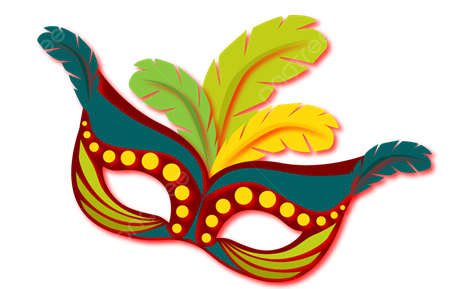 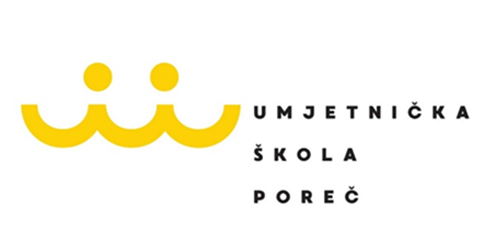 KONCERT POD MASKAMAProgram:Srijeda, 8. 2. 2023. u 18,00 sati Koncertna dvorana škole, Kandlerova 21. I. Kordić: Zaigrana sonatina, I. stRene Viljanac, 1. r. klaviraUčiteljica: Ivana Katunar2.E. Gnesina: EtidaLaura Ajdari, 1. r. klaviraUčiteljica: Vilijana Šugar3.V. Odak: Veseli žabacMatteo Ukota, 1. r. harmonikeUčiteljica: Vilijana Šugar4. W. Gillock: Phantom RiderRej Brnobić, 3. r. klaviraUčiteljica: Antonella Mendiković Đukić5.W. Bernau: Na vrtuljkuAylin Butković, 2. r. harmonikaUčiteljica: Vilijana Šugar6.R. Schumann: Divlji jahač (op. 68, br. 8)Lorena Jakobović, 3. r. klaviraUčiteljica: Antonella Mendiković Đukić7.F. Burgmüller: Etida op. 100, br. 20 - "Tarantelle"Rej Brnobić, 3. r. klaviraUčiteljica: Antonella Mendiković Đukić8.J. Pucihar: Ples indijanacaLorena Simpsich, 6. r. klavir izbornoUčiteljica: Vilijana Šugar9.P. I. Čajkovski:  Napuljska pjesmaNiko Baturić, 4. r. klaviraUčiteljica: Ivana Katunar10.I. L. Kalinski: ContradanzaMika Gubić, 4. r. klaviraUčiteljica: Ivana Katunar11.J. S. Bach: Mali preludij br. 2 u C-duruRea Geržinić, 4. r. klaviraUčiteljica: Antonella Mendiković Đukić12.F. Chopin: Valcer u a-molu, B. 150Tisa Faflja, 5. r. klavira
Učiteljica: Antonella Mendiković Đukić13.V.Billi: El Paraiso de los ninos: ValcerMika Gubić, 4. r. i Goran Mates, 3. r.Klavir četveroručnoUčiteljica: Ivana Katunar